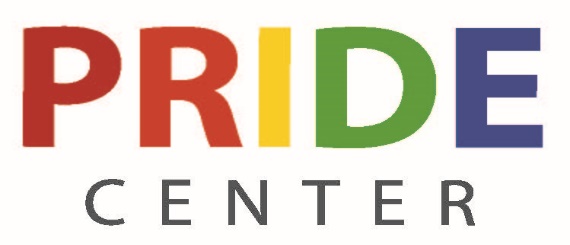 How Can the Pride Center Help You?The Pride Center offers guest speakers for your classes, departments, events, and community organizationsSAFE Ally Level 1 and 2 training to learn about current LGBTQ+ topicsAn up-to-date in-house library connected the UWGB library systemPride Center has 10 social and support groups that students can attendPride Center has an Employee Resource Group for employees to meet, socialize and support each otherDirector of Inclusive Excellence meets with employees, students and community members to answer questions about LGBTQ+ topics and offer supportPride insights on how to make classes and workspaces more inclusive and equitable for LGBTQ+ individualsUWGB is listed on the national Campus Pride Index as being one of the Top 40 LGBTQ+ Friendly Campuses in the United StatesPride Center offers many free public events that are fun and educational We are here for you, come and meet us!Pride CenterUniversity Union, Room 153920-465-2167Nicole Kurth, Interim Pride Center CoordinatorCheck out our Facebook Page at UWGB Pride Center for all updates on events, services each day!